+	Vous êtes un prestataires d’activités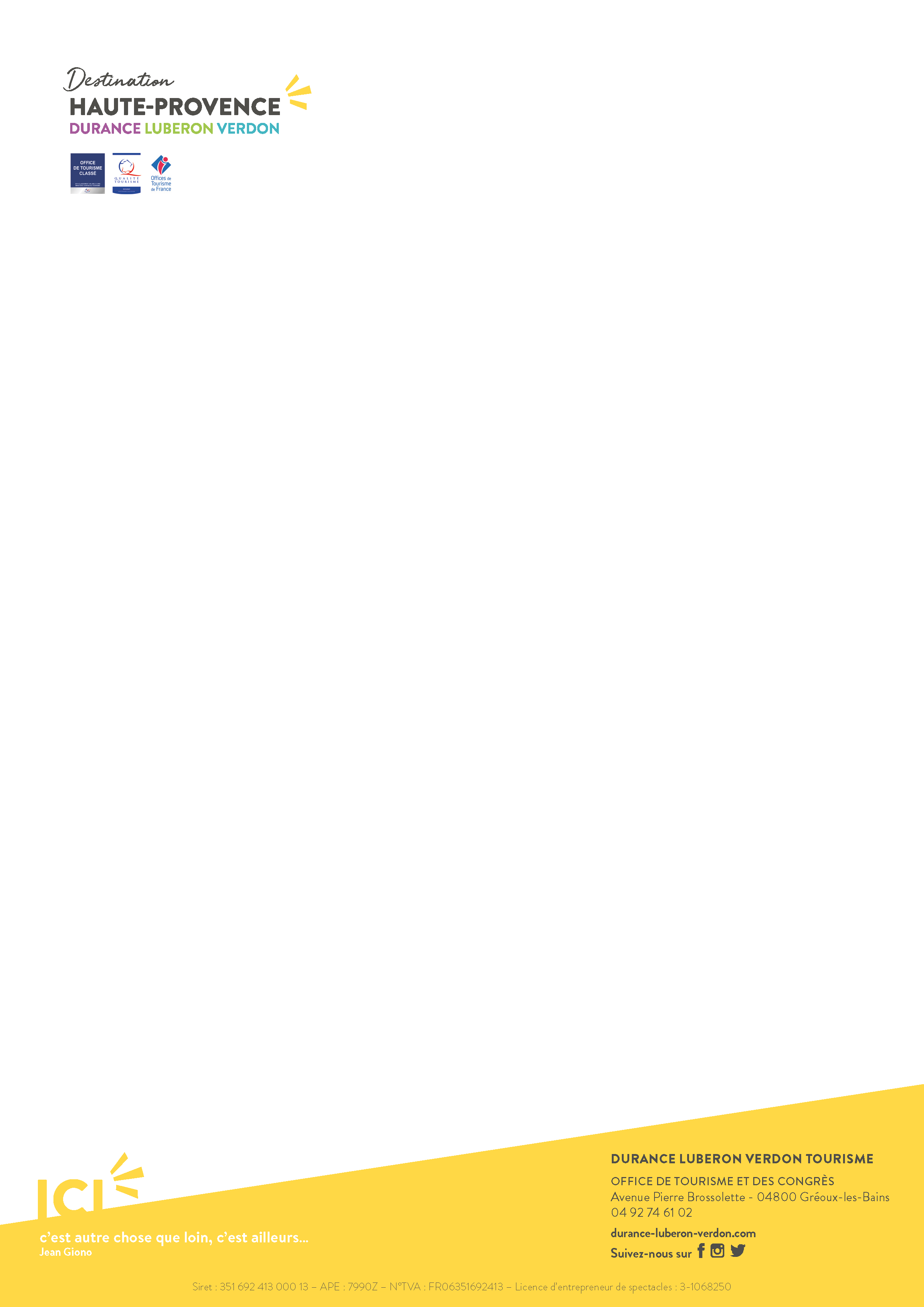 et vous souhaitez adhérer à l’Office de TourismeQUELS SONT LES SERVICES OFFERTS À NOS ADHERENTS ?Appartenir à un réseau et s’engager dans une collaboration autour de notre destinationBénéficier du réseau de l’Office de Tourisme (contacts, fournisseurs, presse, TO, …)Pouvoir indiquer votre adhésion à l’Office de Tourisme en apposant notre logo sur vos supports de communicationS’impliquer dans les actions de promotion et les projets de l’Office de Tourisme et être force de propositionPromouvoir vos produits, vos services et vos actualités sur nos outils de communication (web, médias sociaux, éditions, …)Bénéficier des actions commerciales de l’Office de TourismeAccès à la photothèque et à la vidéothèque de l’Office de TourismeÊtre consulté en priorité pour des prestations commandées par l’Office de Tourisme Bénéficier d’une remise de 10%* sur les encarts publicitaires commercialisés par l’Office de Tourisme (* sur le coût HT)Être invité aux rendez-vous professionnels organisés par l’Office de Tourisme et tisser des partenariats avec d’autres acteurs locaux (conférences, journées de découverte, formations, …)Être promu lors de nos opérations d’accueil « hors les murs »  Mise à disposition* de la salle Morucci au centre de congrès l’Etoile à Gréoux-les-Bains pour vos réunions de travail (dans la limite de 2 fois par an et sous réserve de disponibilité)« Les Soirées de l’Etoile 2019 » : 4 places à tarif réduit sur le spectacle de votre choixQUEL EST LE MONTANT DE L’ADHESION ?120 € par anCOMMENT ADHERER ?Remplissez le bulletin d’adhésion et retournez-le à l’adresse du siège de l’Office de Tourisme ou déposez-le dans l’un des 6 bureaux d’information touristique (Gréoux-les-Bains, Manosque, Oraison, Quinson, Riez et Valensole).Vous avez une question, contactez :Anaïs FILLOZ, chargée des partenariats et des relations prestatairesE-Mail : a.filloz@tourisme-dlva.fr – Tél. 04 92 74 63 87 – Mobile : 07 57 00 81 69